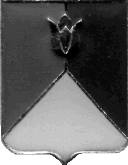 РОССИЙСКАЯ ФЕДЕРАЦИЯ  АДМИНИСТРАЦИЯ КУНАШАКСКОГО МУНИЦИПАЛЬНОГО РАЙОНАЧЕЛЯБИНСКОЙ  ОБЛАСТИПОСТАНОВЛЕНИЕот «15»  февраля 2018г. № 234В соответствии со статьей 179 Бюджетного кодекса Российской Федерации, Уставом Кунашакского муниципального района ПОСТАНОВЛЯЮ:Внести изменения в муниципальную программу «Доступное и комфортное жилье - гражданам России» в Кунашакском муниципальном районе Челябинской области на 2017 - 2019 годы», утвержденную постановлением администрации Кунашакского муниципального района от 24.11.2016г. N 1463, согласно приложению.Отделу аналитики и информационных технологий администрации Кунашакского муниципального района (Ватутин В.Р.) разместить настоящее постановление на официальном сайте администрации Кунашакского муниципального района.Организацию выполнения настоящего постановления возложить на исполняющего обязанности заместителя Главы муниципального района по ЖКХ, строительству и инженерной инфраструктуре МухарамоваР.Я.Главарайона							                         С.Н АминовИзменения, в муниципальную программу «Доступное комфортное жилье-гражданам России» в Кунашакском муниципальном районе Челябинской области на 2017-2019 годы1.В Приложении 4подпрограммы «Комплексное развитие систем коммунальной инфраструктуры Кунашакского муниципального района на 2017-2019 годы» муниципальной программы «Доступное комфортное жилье-гражданам России» в Кунашакском муниципальном районе Челябинской области на 2017-2019 годы раздел «План финансирования на 2018 год»  изложить в следующей редакции:Изменения, в муниципальную программу «Доступное комфортное жилье-гражданам России» в Кунашакском муниципальном районе Челябинской области на 2017-2019 годы1.В Приложении 3подпрограммы «Капитальный ремонт многоквартирных домоввКунашакском муниципальном районе» муниципальной программы «Доступное комфортное жилье-гражданам России» в Кунашакском муниципальном районе Челябинской области на 2017-2019 годыраздел «План финансирования на 2018 год»  изложить в следующей редакции:Изменения, в муниципальную программу «Доступное комфортное жилье-гражданам России» в Кунашакском муниципальном районе Челябинской области на 2017-2019 годы1.В Приложении 1подпрограммы «Оказание молодым семьям государственной поддержки для улучшения жилищных условий» муниципальной программы «Доступное комфортное жилье-гражданам России» в Кунашакском муниципальном районе Челябинской области на 2017-2019 годыраздел «План финансирования»  изложить в следующей редакции:Объемы финансирования тыс. рублейИзменения, в муниципальную программу «Доступное комфортное жилье-гражданам России» в Кунашакском муниципальном районе Челябинской области на 2017-2019 годы1.В Приложении 2 подпрограммы «Газификация в Кунашакском муниципальном районе на 2017-2019 годы» муниципальной программы «Доступное комфортное жилье-гражданам России» в Кунашакском муниципальном районе Челябинской области на 2017-2019 годы раздел «План финансирования»  изложить в следующей редакции:Рассылка:отдел делопроизводства   – 1 экз.,Управление ЖКХСЭ         – 1 экз.,финансовое управление     – 1 экз. экономический отдел – 2 экз.юридический отдел – 1 экз.Итого – 6 экз.  Подготовил:О внесении изменений в муниципальную программу  «Доступное и комфортное жилье - гражданам России» в Кунашакском муниципальном районе Челябинской области на 2017 - 2019 годы»Приложение №1к постановлению администрацииКунашакского муниципального районаот «15 » февраля 2018г. № 234№ п/пНаименование объектаСумма, руб.Исполнитель1Приобретение оборудования для насосно-фильтрующей станции водоподготовки в с. Халитово, в том числе технадзор1 297 739,46УЖКХСЭ2Проектно-изыскательские работы по объекту: «Строительство напорного канализационного коллектора от с. Кунашак с модернизацией канализационного очистных сооружений станции Муслюмово»,2 882 500,00УЖКХСЭ3Аварийно-восстановительные работы в п Разъезд №2 на ВЛ-0,4 кВ99 477,91Буринское с/п4Экспертиза промбезопасности по реконструкции подводящего газопровода к блочно-модульной котельной п. Лесной35 400,00УЖКХСЭ5Анализ сточных вод в с.Кунашак для проектно-изыскательских работ по объекту: «Строительство напорного канализационного коллектора от с. Кунашак с модернизацией канализационного очистных сооружений станции Муслюмово»,1 984,00УЖКХСЭ6Проведение Госэкспертизы по объекту: «Строительство напорного канализационного коллектора от с. Кунашак с модернизацией канализационного очистных сооружений станции Муслюмово»0 УЖКХСЭ7Капитальный ремонт водопровода по ул. Лукманова в с.Кунашак344623,00УЖКХСЭ8Выполнение ПИР по объекту «Реконструкция очистных сооружений с. Новобурино Кунашакского муниципального района Челябинской области»0УЖКХСЭ9Разработка схемы теплоснабжения п. Новобурино110 000,00УЖКХСЭ10Строительство насосно-фильтровальной станции скважины № 4625 вс. Кунашак Кунашакского района, Челябинской области606 050,56УЖКХСЭ11Капитальный ремонт водопровода по ул. Октябрьская в п.Муслюмовож.д.ст.0УЖКХСЭ12Ремонт насосных станций водоснабжения Кунашакского муниципального района0УЖКХСЭ13Аварийно-восстановительные работы по ремонту кровли многоквартирного жилого дома по ул.Комсомольская 8а, п.Новобурино30200,00УЖКХСЭ14Аварийно-восстановительные работы по ремонту кровли многоквартирного жилого дома по ул.Комсомольская 4а, п.Новобурино83828,00УЖКХСЭ15Усиление дымовой трубы в котельной с.Новобурино Кунашакского района Челябинской области34479,00УЖКХСЭ16Капитальный ремонт водопровода ул. Береговая, ул. М. Джалиля, ул. Новая д. Борисовка0УЖКХСЭ17Бурение скважины в д. Сураково0УЖКХСЭ18Реконструкция подводящего газопровода к блочно-модульной котельной п.Лесной Кунашакского района72877,98УЖКХСЭИтого5599159,91Приложение №2к постановлению администрацииКунашакского муниципального районаот «15 » февраля 2018г. № 234№ п/пНаименованиеСтоимость, руб.Стоимость, руб.№ п/пНаименованиеМестный бюджетЕжемесячные взносы собственников1Капитальный ремонт внутридомовых инженерных систем холодного водоснабжения в многоквартирном доме по адресу: п. Леснойул.Центральная д.20151 543,002Капитальный ремонт внутридомовых инженерных систем холодного водоснабжения, теплоснабжения, водоотведения в многоквартирном доме по адресу: п. Лесной ул.Центральная д.280915 838,003Капитальный ремонт крыши в многоквартирном доме по адресу: п. Лесной ул.Молодежная д.2901 146 816,004Капитальный ремонт внутридомовых инженерных систем теплоснабжения в многоквартирном доме по адресу: п. Новобуриноул.Центральная д.11а01 210 634,005Изготовление Технических паспортов100 000,000Итого100 000,003 424 831,00Приложение №3к постановлению администрацииКунашакского муниципального районаот «15 » февраля 2018г. № 234Источник   
финансированияИсточник   
финансирования2017г.2018г.2019г.Финансовые затраты в действующих ценах соответствующих лет, 
млн. рублейФинансовые затраты в действующих ценах соответствующих лет, 
млн. рублей2017г.2018г.2019г.всегоитоговсего на  
период   
реализации 
подпрограммы39842,316942,308700,0014200,00в том числе:федеральный   
бюджет <*>4085,261685,2602400,00областной     
бюджет <**>4882,231382,2303500,00местные       
бюджеты4774,811774,811500,001500,00собственные и 
заемные       
средства      
граждан26100,0012100,007200,006800,00Приложение №4к постановлению администрацииКунашакского муниципального районаот «15 » февраля 2018г. № 234№ п/пНаименование улицыМестный бюджетОбластной бюджетИсполнитель1Приобретение газовой горелки ГВД, для мемориала «Вечный огонь», расположенного по адресу: Челябинская область, Кунашакский район, с.Кунашак, ул.Ленина, комплекс «Скорбящей матери»3147600Управление культуры и спорта2Приобретение Звезды для мемориала «Вечный огонь», расположенного по адресу: Челябинская область, Кунашакский район, с.Кунашак, ул.Ленина, комплекс «Скорбящей матери»952400УЖКХСЭ3Устройство систем газоснабжения «Вечного огня» на площади возле памятника «Скорбящей матери» в с. Кунашак00УЖКХСЭ4Выполнение ПИР, в том числе проведение Госэкспертизы по объекту: Газоснабжение жилых домов  в д. Чебакуль Кунашакского района600 0000УЖКХСЭ5Завершение строительства объекта «Газоснабжение улиц Карла Маркса, Партизанская, Лермонтова, Гоголя в селе Кунашак Кунашакского района» 3 000 0000УЖКХСЭ6Выполнение проектно-сметной документации по объекту: «Газоснабжение жилых домов в селе Новобурино700 0000УЖКХСЭ7Замена участка газопровода низкого давления по ул. Больничная в с.Кунашак Кунашакского района00УЖКХСЭ8Выполнение ПИР, в том числе проведение Госэкспертизы по объекту: Газоснабжение жилых домов  в д. КаинкульКунашакскогорайона00УЖКХСЭ9Газоснабжение жилых домов по ул. Ломоносова, Гагарина в с.Кунашак  Кунашакского района Челябинской области10000 7 777306.81УЖКХСЭ10Газоснабжение котельной школы и жилых домов с. Халитово Кунашакского района Челябинской области (Допработы)2038194 9622693.19УЖКХСЭВСЕГО:6758194,0017 400 000,00СОГЛАСОВАНО:Заместитель Главы муниципальногорайона по жилищно-коммунальномухозяйству,  строительствуи инженерной инфраструктуре Заместитель Главы муниципальногорайона по финансовым вопросамР.Я. МухарамовМ.К. БасыровИсполняющий обязанности начальникаправового управления администрации районаО.Р. АбдрахмановаИсполняющий обязанности  руководителяУправления по жилищно-коммунальному хозяйству,строительству и энергообеспечению администрацииКунашакского муниципального района А.А. ГиззатуллинТелефон: 8 (35148) 2-01-18